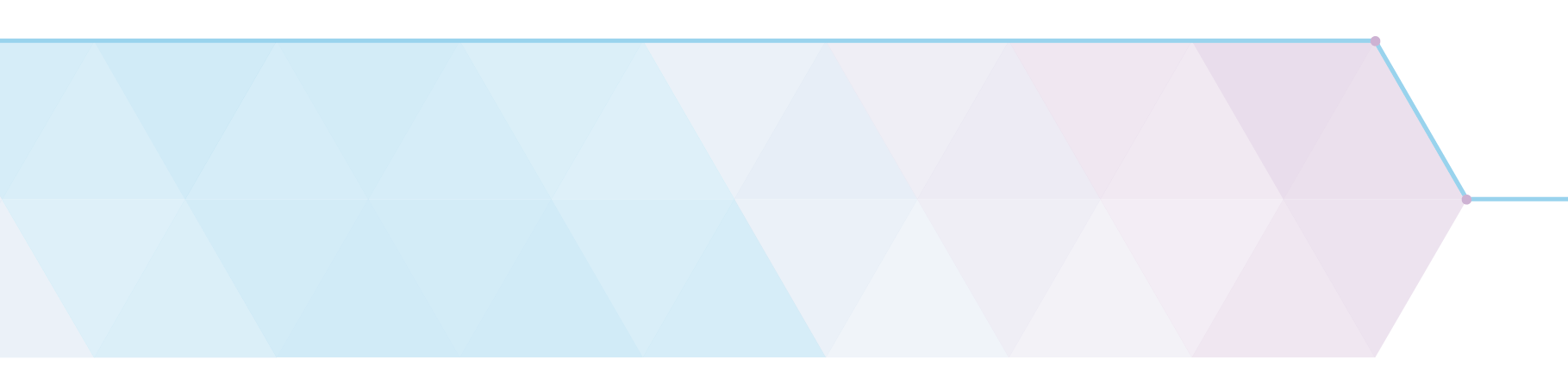 Dear All,Staff Vaccination Status Reporting on SOPThe last year has been a difficult time for those working within prisons, not least for our partner agencies who may have seen restricted access to establishments and people in custody. We thank you for your perseverance and continued commitment to those in our care and look forward to seeing you again in the coming months as we progress through regime recovery.As part of this regime recovery, Public Health England have stated that 80% or more of staff working in prisons need to be vaccinated to reduce Covid-19 transmissions and prevent further outbreaks across the estate.Within HMPPS, we have set up a vaccine reporting option for directly employed staff, to help us get a picture of vaccine coverage. However, this does not account for our non-directly employed staff or partners, whose safety is just as important when considering easing restrictions and returning to a sense of normality within our prisons.In order to ensure we capture all staff working within prisons we are requesting that all external providers submit numbers of staff who have received their vaccine against the number of staff they have working at that prison via the following smart survey link by 25th June:https://www.smartsurvey.co.uk/s/ExternalProviderStaffVaccineReturn/These figures will allow us to capture vaccination coverage for all staff working within the prison estate.We recognise that not all staff will have been offered a vaccine yet and would therefore advise that external providers repeat the above exercise for 23rd July. This is to ensure we monitor vaccination progress and uptake levels, in line with the government target date of all adults aged 18 and over having received their first dose of the vaccine by 31st July.We thank you for your continued commitment to ensuring the safety of all our staff and people in custody as we progress through regime recovery.Yours sincerelyHMPPS Vaccines TeamCovid-19 Response Change Delivery & Central Services GroupHer Majesty’s Prison and Probation ServiceHMPPS Covid-19 ResponseMoJ 102 Petty France LondonEmail HMPPSVaccines@justice.gov.uk Her Majesty’s Prison and Probation ServiceHMPPS Covid-19 ResponseMoJ 102 Petty France LondonEmail HMPPSVaccines@justice.gov.uk Her Majesty’s Prison and Probation ServiceHMPPS Covid-19 ResponseMoJ 102 Petty France LondonEmail HMPPSVaccines@justice.gov.uk 27 May 2021Her Majesty’s Prison and Probation ServiceHMPPS Covid-19 ResponseMoJ 102 Petty France LondonEmail HMPPSVaccines@justice.gov.uk Her Majesty’s Prison and Probation ServiceHMPPS Covid-19 ResponseMoJ 102 Petty France LondonEmail HMPPSVaccines@justice.gov.uk Her Majesty’s Prison and Probation ServiceHMPPS Covid-19 ResponseMoJ 102 Petty France LondonEmail HMPPSVaccines@justice.gov.uk 